Памятка пожарная безопасность29.10.2019 Что делать при отключении электричества?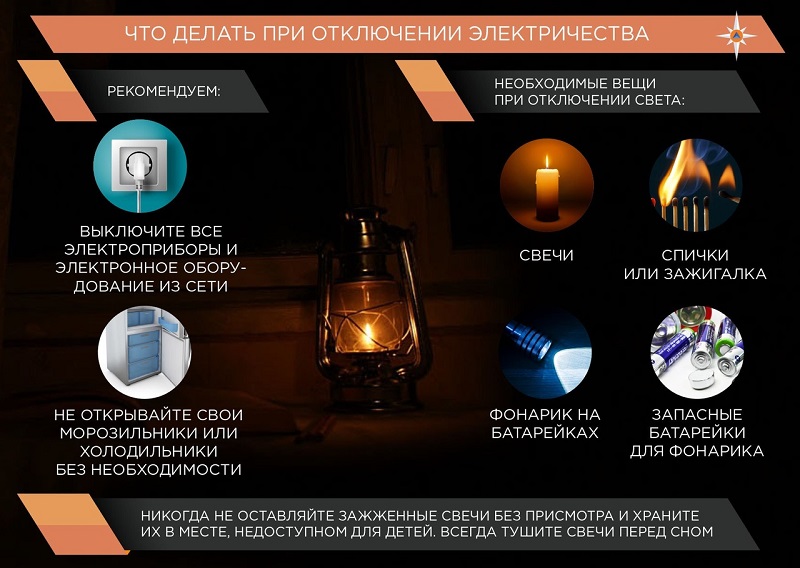 